Наша компания предлагает Вам монтаж охранно-пожарной системы. При этом мы гарантируем качество выполняемой работы, а также строгую конфиденциальность. Среди опс Ярославля услуги нашей компании ценятся весьма высоко, об этом говорят отзывы благодарных клиентов.  	При установке данной системы Вы можете быть уверенными в сохранности Вашего имущества, а именно: при сработке системы на телефоны, предоставленные владельцами дома, приходят смс-сообщения о проникновении в жилое помещение, такая же смс приходит на пульт охраны. После сработки охранник проверяет причину, если это проникновение, то вызывает группу быстрого реагирования нажатием на радиокнопку, если нет-отзванивается хозяевам, что сработка ложная. Помимо монтажа систем, мы также осуществляем обслуживание по желанию клиента. Ведь техническое обслуживание включает в себя не только устранение неисправностей, которое, кстати, происходит в самые кратчайшие сроки, но и профилактические проверки работоспособности всей системы. Ведь своевременное техническое обслуживание позволяет впоследствии избежать плачевной ситуации. В случае заключения договора на обслуживание объекта, гарантия на монтажные работы и работоспособность системы 1 год!Контактное лицо : Соболев Георгий Сергеевич,  контактный телефон: 8-910-974-72-02,         e-mail: g.sobolev86@mail.ruСтартовый комплект охранной системы Вашего дома, без учета кабельной продукции№Наименование оборудованияОборудованиеКоличествоЦенауо-4с исп.02 Устройство оконченное по каналам GSM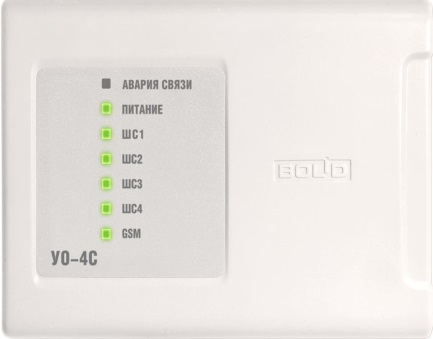 16542.00 ББП-20М Бесперебойный блок питания металлический корпус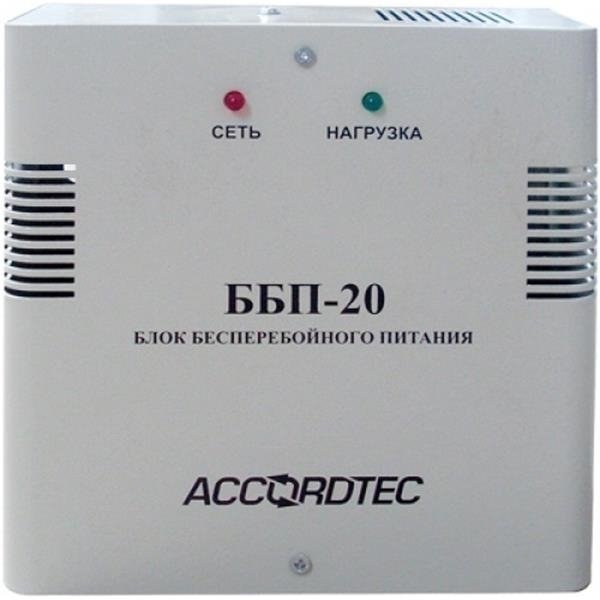 11100.00FB 7,2-12 аккумулятор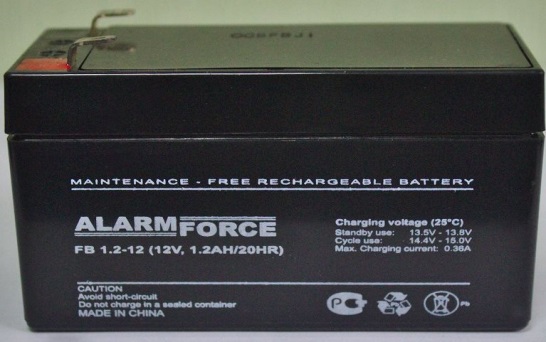 1490.00ИО 102-20(ИО Барьер исп.2-G) Извещатель охранный точечный магнитоконтактный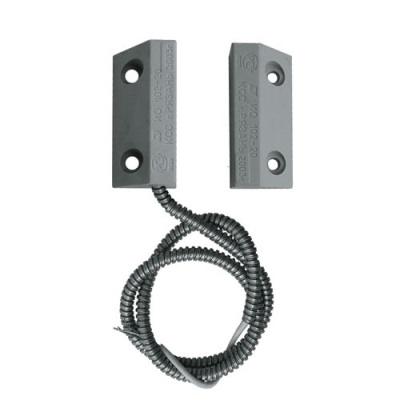 1165.00SWAN QUAD ИК детектор цифровой квадросенсор, защита от животных 15-25 кг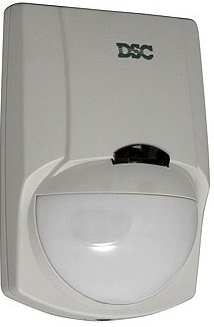 3515.00х3шт.=1545.00SWAN PGB Извещатель совмещенный ИК+АК, цифровой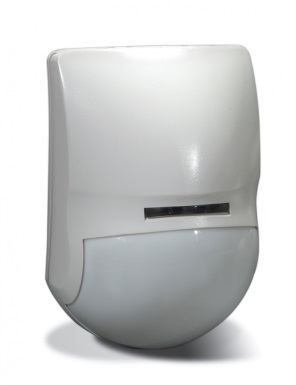 21269.00х 2 шт.=2538.00МАЯК-12-С Оповещатель световой, полусфер.пласт.корпус, внутреннее исполнение 12 В, 20мА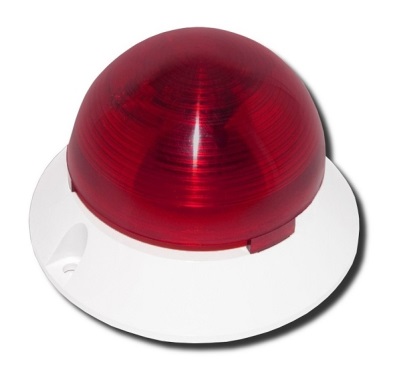 1110.00	Итого:	Итого:	Итого:12 490.00 Стоимость монтажных работ стартового набора комплекта 8.000 рублейСтоимость монтажных работ стартового набора комплекта 8.000 рублейСтоимость монтажных работ стартового набора комплекта 8.000 рублейСтоимость монтажных работ стартового набора комплекта 8.000 рублейСтоимость монтажных работ стартового набора комплекта 8.000 рублей